FAISCEAU ACCESSOIRE MOULÉ 4 BROCHES 0526C00000001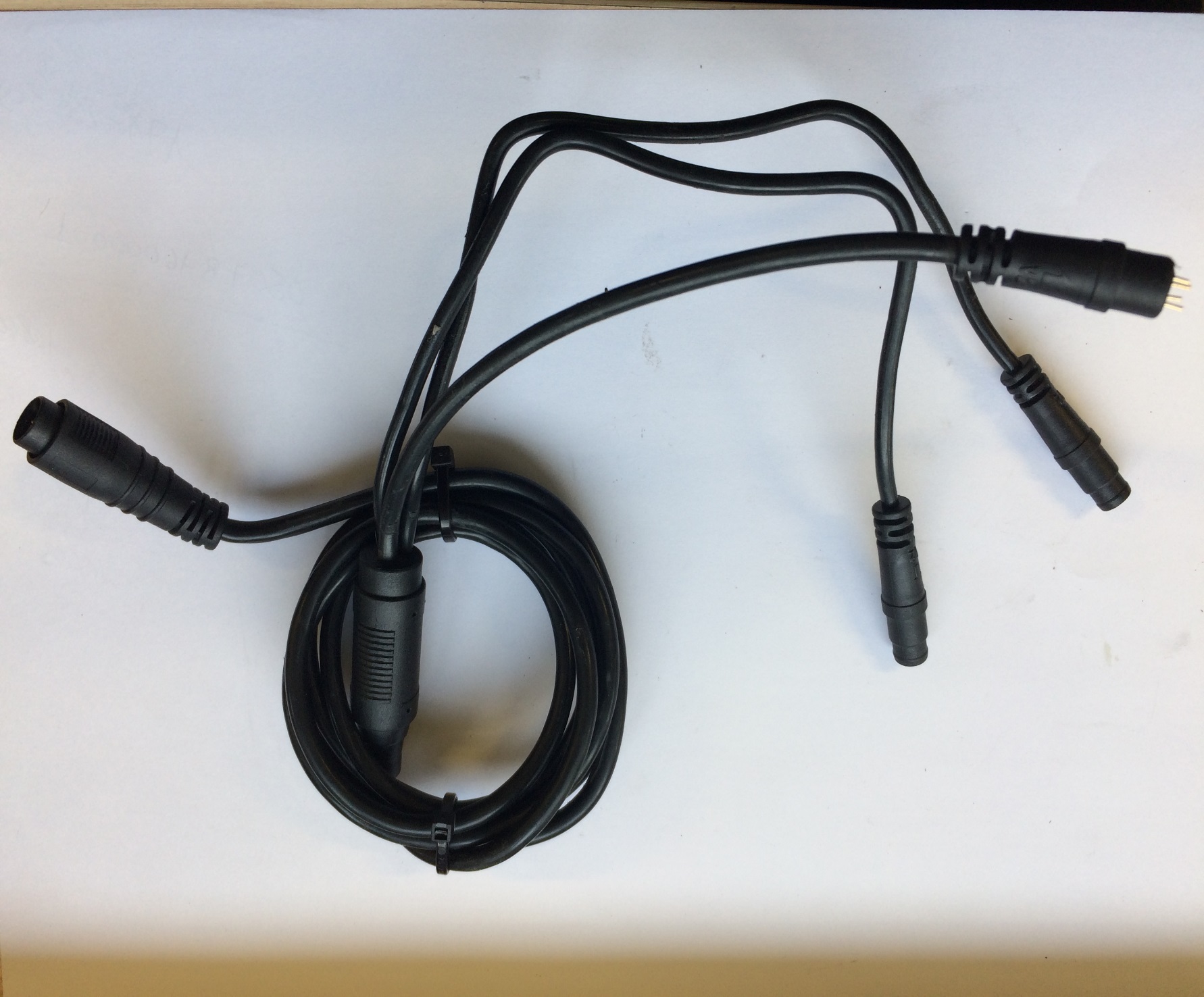 Coté controleur coté controleur                coté capteur de frein       coté display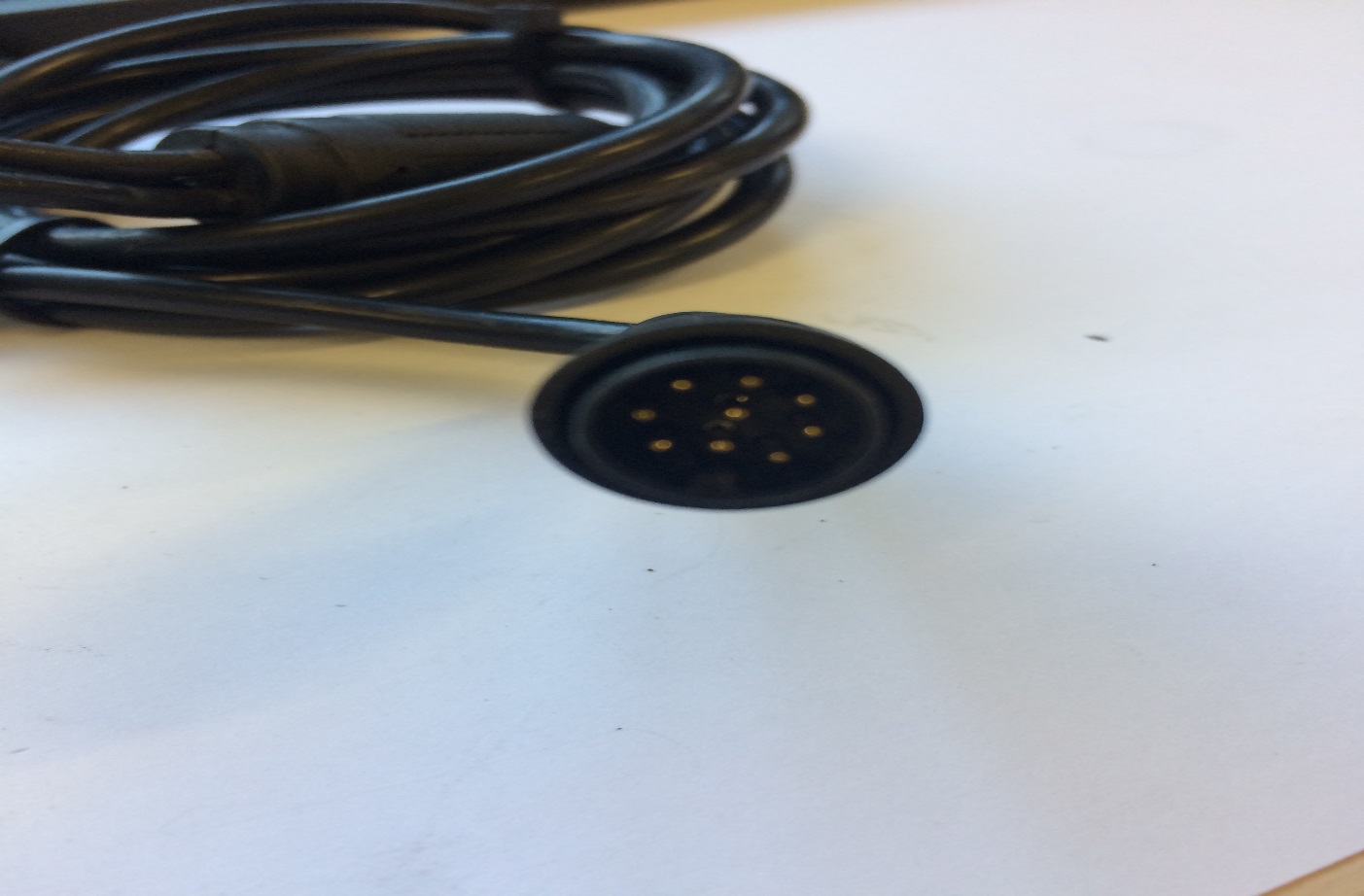 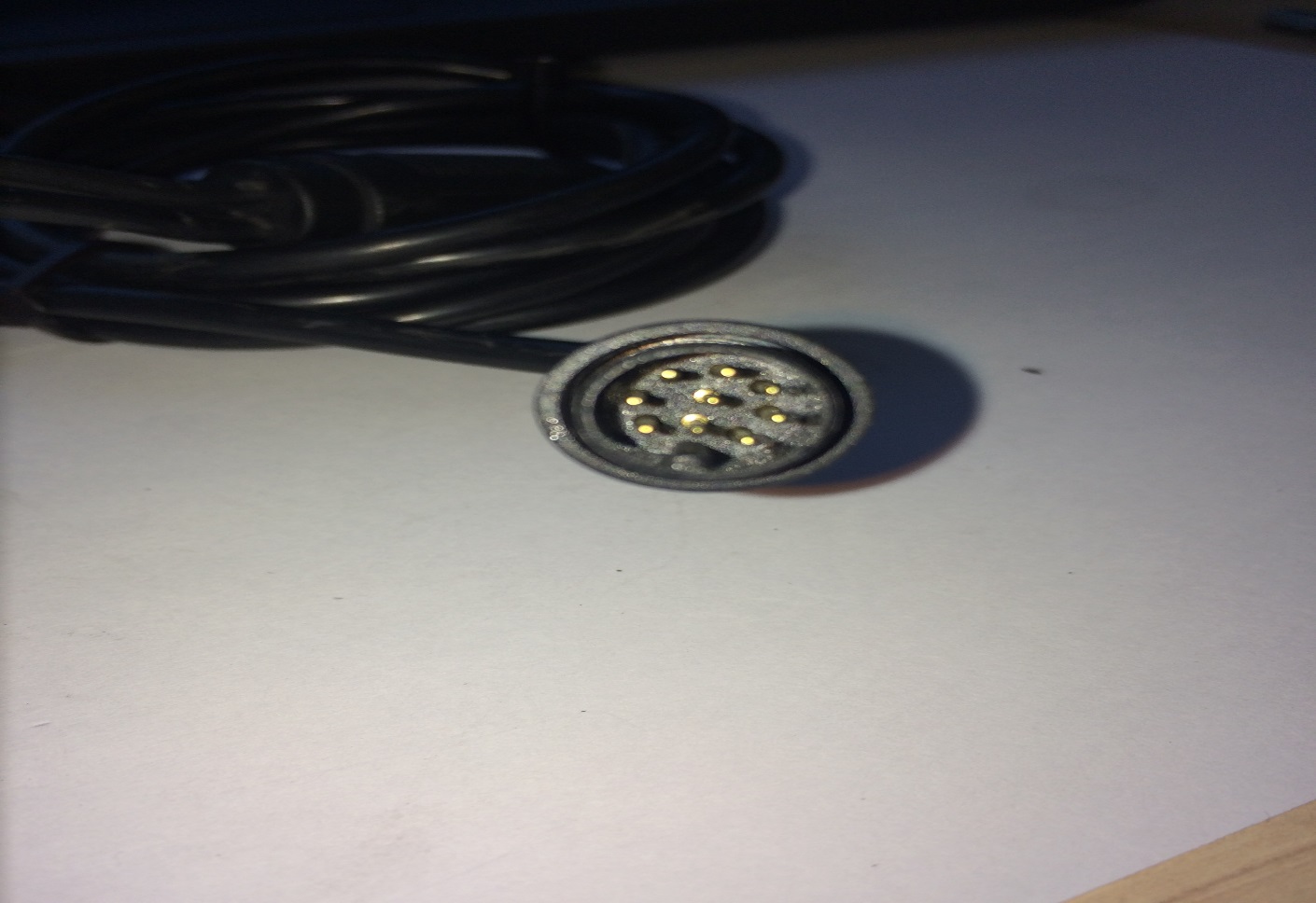 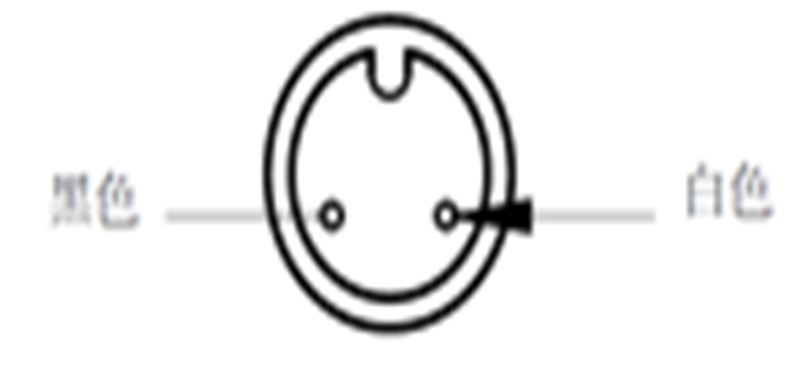 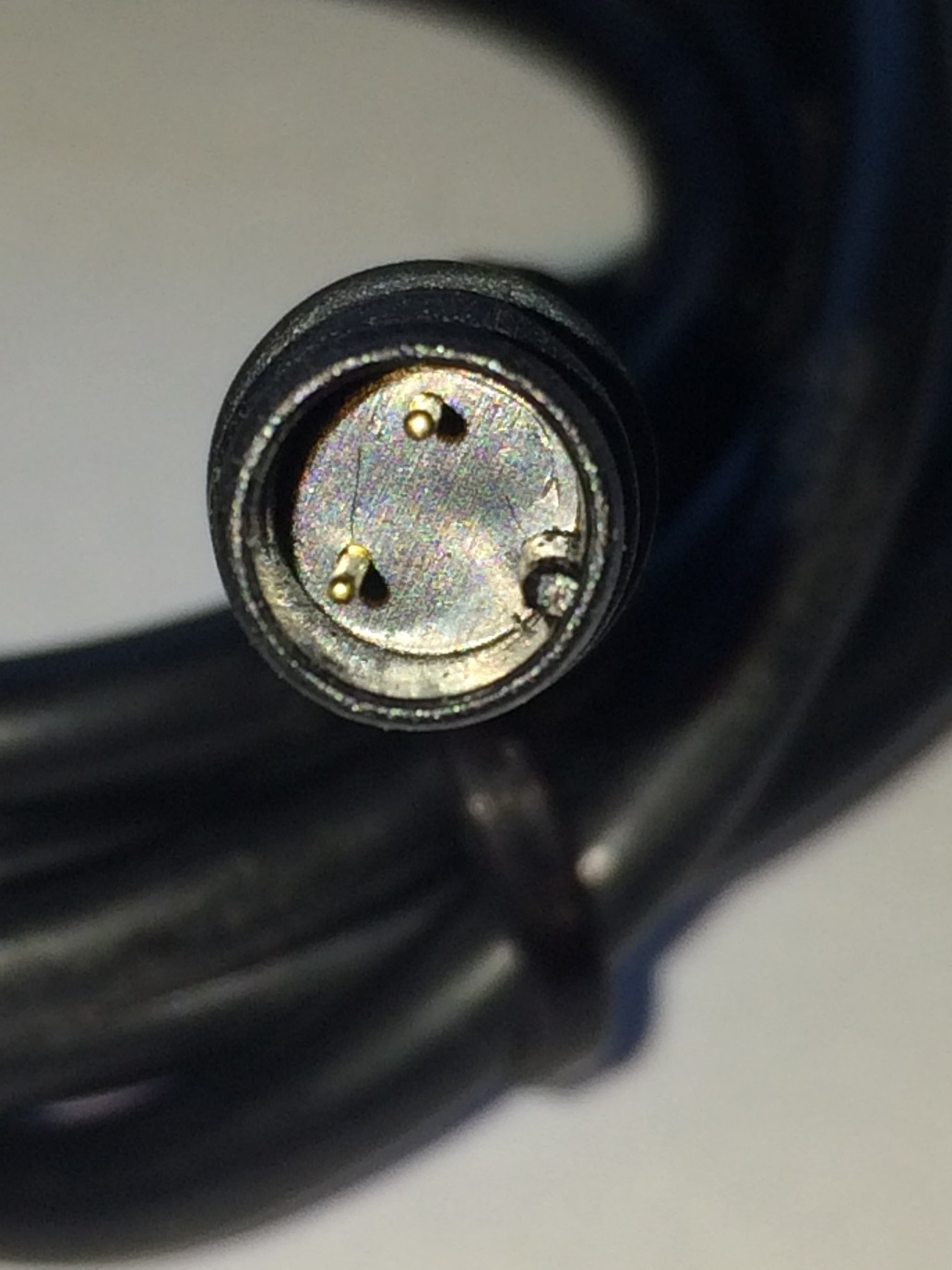 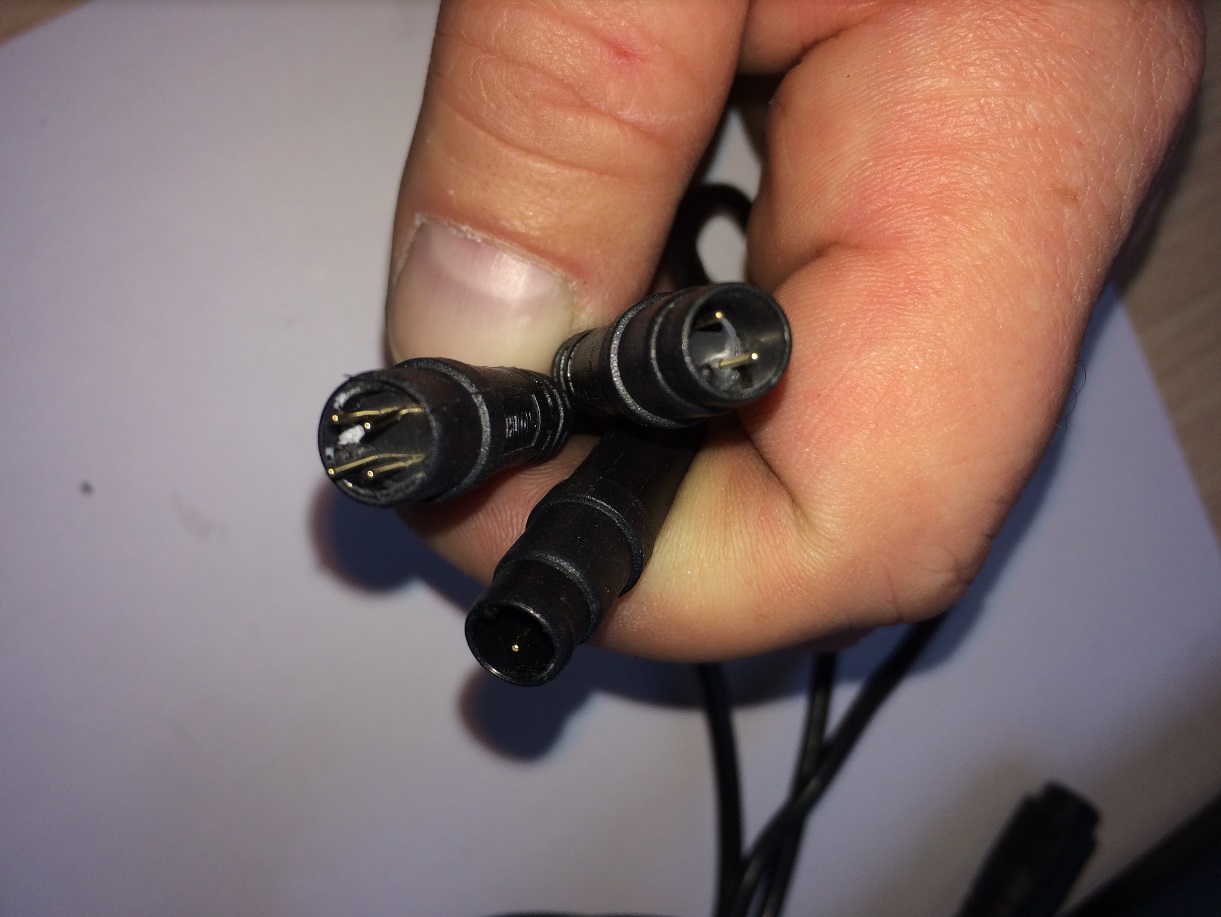 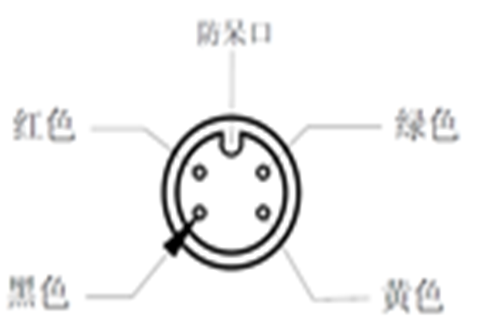 